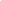 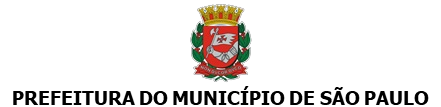 SECRETARIA MUNICIPAL DE DIREITOS HUMANOS E CIDADANIACoordenação de Promoção da Igualdade RacialRua Libero Badaró, 119, 9º Andar - Bairro Centro - São Paulo/SP - CEP 01009-000 Telefone: 11-2833-4307PROCESSO 6074.2020/0004790-1Ata SMDHC/CPDDH/CPIR Nº 094140419São Paulo, 27 de novembro de 2023.ATA DA 3.ª REUNIÃO EXTARODINÁRIA DO CONSELHO MUNICIPAL DE DEFESA E PROMOÇÃO LIBERDADE RELIGIOSA DA CIDADE DE SÃO PAULO (COMPLIR).No dia 28 de junho de 2023 às 14h, se reuniram de forma híbrida, virtual por meio da plataforma Microsoft Teams e no auditório (térreo) da Secretaria Municipal de Direitos Humanos e Cidadania, localizada na Rua Líbero Badaró, 119, Centro - Auditório, os integrantes do Conselho Municipal de Defesa e Promoção da Liberdade Religiosa da cidade de São Paulo (COMPLIR), conforme relação nominal descrita ao final deste documento, para a Reunião Extraordinária. Bruno Vicente Pimentel, presidente, iniciou a reunião com os devidos agradecimentos aos Conselheiros durante a verificação de quórum em ambiente virtual e presencial se tinha o número regimental necessário. Porém como foi disponibilizada a possibilidade de acesso por ambiente virtual os presentes não concordaram e a reunião foi encerrada. Pauta: Falta e baixa participação. A Secretária Executiva de Igualdade Racial, Elisa Lucas Rodrigues, se fez presente, ressaltando a importância do trabalho executado por todo colegiado e agradeceu o comparecimento deles na reunião. Houve como encaminhamento a convocação dos conselheiros via diário oficial do município, informando a necessidade de uma reunião exclusivamente presencial, dia 21/07 às 14h na Rua Líbero Badaró, 119, Centro - Auditório, onde aqueles que não puderem comparecer, deverão justificar via e-mail apontado previamente no grupo da plataforma Whatsapp do COMPLIR. Sendo o que havia para o momento, deu-se por encerrada a reunião às 15h: 26min e, para constar, eu, Bruno Vicente Pimentel, lavrei a presente ata, que após lida e aprovada, segue assinada por mim e pelos demais participantes.Participantes da Reunião Extraordinária do Conselho Municipal de Defesa e Promoção da Liberdade Religiosa da cidade de São Paulo, ocorrida em 28 de junho de 2023: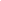 EncaminhamentosRepresentantes do Poder Público:Secretaria Municipal de Direitos Humanos e Cidadania:Bruno Vicente Pimentel (presencial);Ana Katarina Oliveira Mathias Barbosa (presencial); Luana Rosas da Silva (presencial);Kauã Sabino Condenso (presencial).Secretaria Municipal de Educação:André de Pina Moreira (presencial).Secretaria Municipal de Desenvolvimento Econômico e Trabalho:Maria das Candeias Vieira Pinto (presencial).Secretaria Municipal de Inovação e Tecnologia:Maira Berci dos Santos Oliveira (presencial); Luiz Mastroti Buccini (presencial).Secretaria Municipal das SubprefeiturasLucimara Castilho de Souza (remoto).Secretaria Municipal de Assistência e Desenvolvimento Social:João Carlos Batista (remoto).Representantes da sociedade civil organizada:Associação Comunitária São Mateus – ASCOM Cleuma Maria dos Santos Moraes (presencial). Igreja Cristã Amando VidasSueli Plácido dos Santo Silva – Vice-presidente (virtual).Representantes dos segmentos religiosos, ateus, agnósticos e grupos tradicionais: Associação Um Dia Feliz - CandombléRoberto Vinicius Ugolini (virtual).Essência Cultural do Espírito Nativo da Floresta - ECENF - XamanismoEmerson Pantaleo Caparelli (presencial)Igreja Evangélica Bola de Neve – EvangélicoDaniel Francisco de Souza (presencial). Instituto CEU Estrela Guia – Umbanda Kelly Sanchez de Angelis (presencial).Mitra Arquidiocesana de São Paulo – CatólicoSueli Maria de Lima CamargoNúcleo Espírita Esperança de Vida - EspíritaEdgard Padula (presencial).BRUNO VICENTE PIMENTEL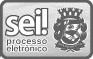 Assessor(a) IIEm 28/11/2023, às 13:04.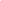 A autenticidade deste documento pode ser conferida no site http://processos.prefeitura.sp.gov.br, informando o código verificador 094140419 e o código CRC 2C4F8890.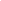 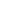 N.Descrição dos encaminhamentosResponsávelPrazo01Foi votado pelos membros que a próxima reunião ordinária será presencial.Bruno	Vicente Pimentel.Dia 21/07/23 - às 14h na sede da Secretaria Municipal de Direitos Humanos e Cidadania.